ТЕРРИТОРИАЛЬНАЯ ИЗБИРАТЕЛЬНАЯ КОМИССИЯ
ГОРОДА УССУРИЙСКА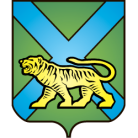 РЕШЕНИЕг. Уссурийск
О регистрации уполномоченного представителяпо финансовым вопросам кандидата в депутаты Думы Уссурийского городского округапо одномандатному избирательному округу № 26Рэцоя А.Д.Рассмотрев представленные в территориальную избирательную комиссию города Уссурийска документы для регистрации уполномоченного представителя по финансовым вопросам   кандидата в депутаты Думы Уссурийского городского округа  по одномандатному избирательному округу № 26 Рэцоя Анатолия Дмитриевича, в соответствии со статьей 37 Избирательного Кодекса Приморского края, руководствуясь решением территориальной избирательной комиссии города Уссурийска от 24 июня 2019 года № 158/1073 «Об удостоверениях уполномоченного представителя кандидата (избирательного объединения, выдвинувшего кандидата),  уполномоченного представителя кандидата  по финансовым вопросам, выдаваемых в период проведения выборов депутатов Думы Уссурийского городского округа, назначенных на 8 сентября 2019 года»,  территориальная избирательная комиссия города Уссурийска, на которую решением территориальной избирательной комиссии города Уссурийска от 13 июня 2019 года № 156/1051 возложены полномочия окружных избирательных комиссий одномандатных избирательных округов с № 1 по № 26 при подготовке и проведении выборов депутатов Думы  Уссурийского городского округа, назначенных на 8 сентября 2019 года,РЕШИЛА:Зарегистрировать уполномоченным представителем по финансовым вопросам кандидата в депутаты Думы Уссурийского городского округа по одномандатному избирательному округу № 26 Рэцоя А. Д.:Немолякина Андрея Георгиевича.Выдать уполномоченному представителю по финансовым вопросам кандидата в депутаты Думы Уссурийского городского округа по одномандатному избирательному округу № 26 Рэцоя А.Д. удостоверение установленного образца.Разместить настоящее решение на официальном сайте администрации Уссурийского городского округа в разделе «Территориальная избирательная комиссия города Уссурийска» в информационно-телекоммуникационной сети «Интернет».  Председатель комиссии	                                                 	   О.М. МихайловаСекретарь комиссии					                              Н.М. Божко 9 июля 2019 года                     № 167/1101